	Reseräkning/kostnadsutlägg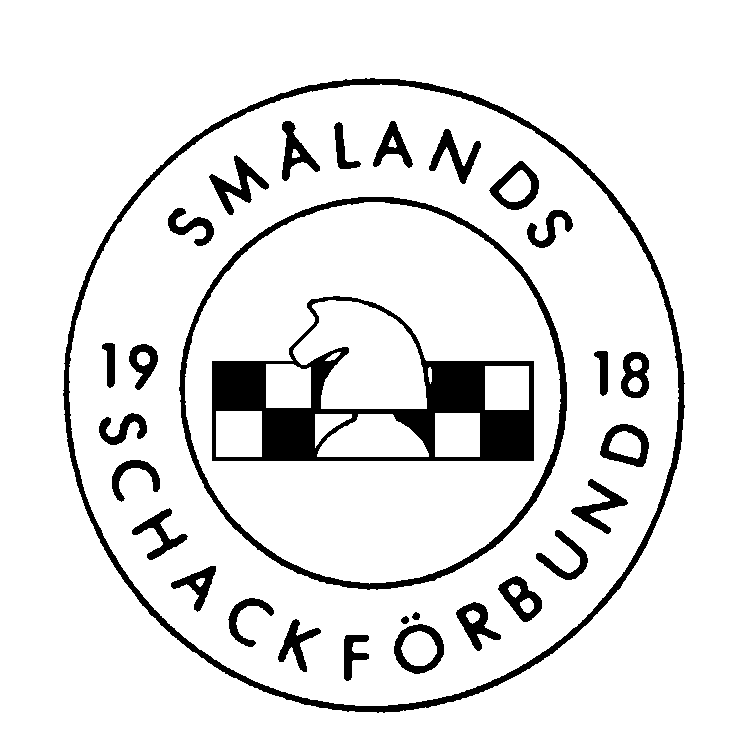 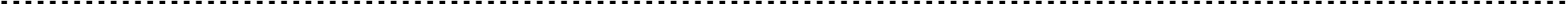 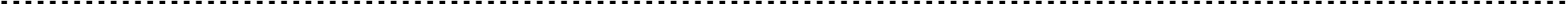 Ort och datumUnderskrift	AttestDatumAktivitetAktivitet